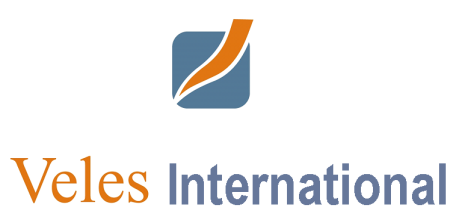 REPO TRADE INSTRUCTION  Repo*  Reversed RepoClient Name: Agreement No.:Date of the Agreement:Date: Subject of the Transaction:Subject of the Transaction:Subject of the Transaction:Subject of the Transaction:Issue of SecuritiesType of SecuritiesISIN/State registration number of Securities issuePrice for one SecurityCurrencyPurchase AmountNumber of SecurityPurchase dateRepurchase date**Interest rateTrading venue (Only if specifically determined by the Client)Additional termsClient Signature:Corporate sealThe following section must be completed by the person authorized to receive the InstructionThe following section must be completed by the person authorized to receive the InstructionThe following section must be completed by the person authorized to receive the InstructionThe following section must be completed by the person authorized to receive the InstructionThe following section must be completed by the person authorized to receive the InstructionThe following section must be completed by the person authorized to receive the InstructionName:Signature:Signature:Date:Time: